Муниципальное автономное  образовательное учреждение дополнительного образования «Детско-юношеский центр им. Б. Г. Лесюка»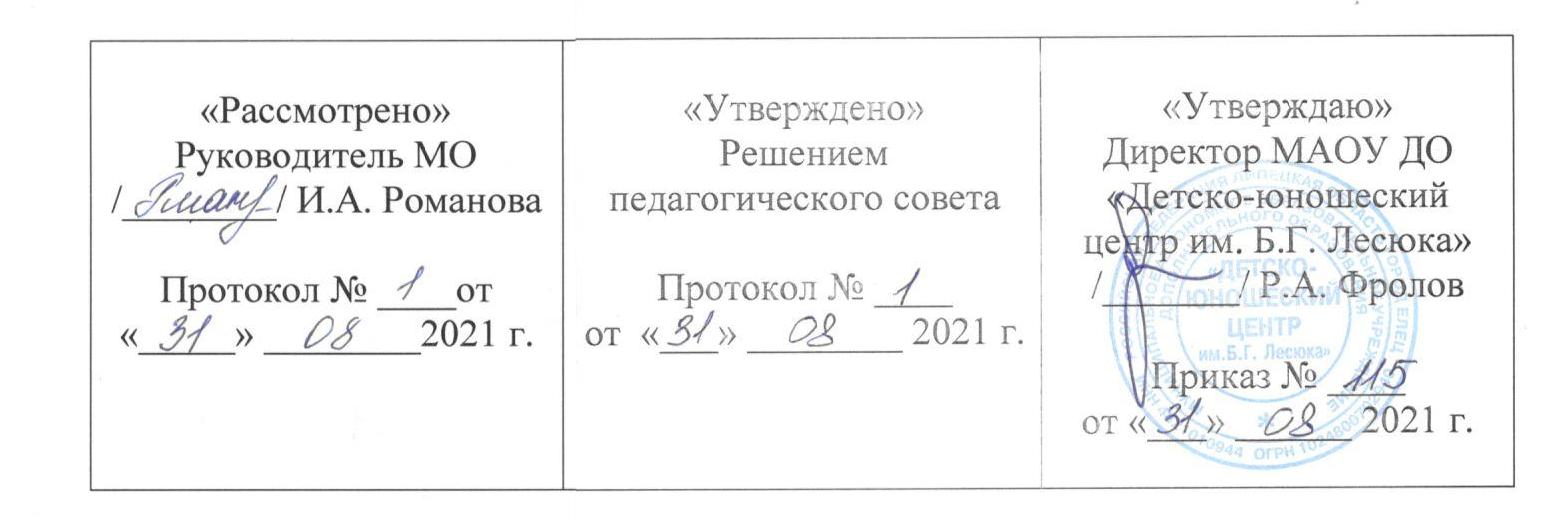 Дополнительная общеразвивающая программахудожественной направленности Арт-класс «Юный художник»Направленность: художественная.Возраст обучающихся: 6-12 лет.Срок реализации программы: 2 года.                                                                       Автор программы: Богданова Л.А.,                                              педагог дополнительного образования                                                г. Елец – 2021 г.СОДЕРЖАНИЕ1.  Пояснительная записка 2.  Календарный учебный график 3.  Учебный план  4.  Содержание программы 5. Оценочные и методические материалы (методические обеспечение программы)6.  Список литературы Рабочая программа 1 года обучения Рабочая программа 2 года обучения ПОЯСНИТЕЛЬНАЯ ЗАПИСКАХудожественное образование и эстетическое воспитание подразумевает и предполагает овладение простейшими умениями и навыками, как на уроках изобразительного искусства, так и на уроках технологии. Нельзя забывать о том, что на уроках обучающиеся получают лишь основные, ознакомительные знания в различных областях культуры, искусства и т.д. Поэтому для наиболее полного изучения и создания благоприятных условий в современных школах создаются кружки художественно-эстетической направленности.Концептуальные особенности программы:Познавать окружающий мир, видеть в нём красоту, формировать свои эстетические потребности, развивать художественные способности – является одним из элементов единой системы воспитания, обучения и развития учащихся. С  целью повышения эстетического воспитания учащихся вводится деятельность творческого объединения  «Арт-класс «Юный художник», рассчитанная на два года обучения. Дополнительная (общеразвивающая) образовательная программа «Арт-класс «Юный художник» разработана согласно требованиям Локального акта «Положение о структуре, порядке разработки и утверждения дополнительных (общеразвивающих) образовательных программ в МАОУ ДО «Детско-юношеский центр им. Б.Г. Лесюка».Данная программа разработана для детей, не имеющих начальной подготовки в области изобразительного и декоративно-прикладного искусства. В творческое объединение «Арт-класс «Юный художник» принимаются обучающиеся с 6 лет.Форма организации занятий - индивидуально-групповая, что обусловлено целями и задачами программы. Новизна программы.Новизна программы «Арт-класс «Юный художник»» заключается в том, что обучение детей строится на сочетании коллективных и индивидуальных форм работы, что воспитывает у учащихся взаимное уважение, умение работать в группе, развивает способность к самостоятельному творческому поиску и ответственность за свою работу, от которой зависит общий результат. Обучение сочетает в себе теоретические и практические занятия. Теоретический материал излагается в форме бесед и содержит сведения об истории развития различных видов искусств и народного художественного творчества. Основное время уделяется практическим занятиям. Цель: Развитие визуально-пространственного мышления учащихся как формы эмоционально-ценностного, эстетического освоения мира, дающего возможность самовыражения и ориентации в художественном и нравственном пространстве культуры.Актуальность программы.Программа «Арт-класс «Юный художник» направлена на решение одной из самых актуальных задач современного образования – культурного воспитания  обучающихся, начиная с младшего школьного возраста, через знакомство обучающихся с произведениями искусства,  красотой и богатством окружающего мира, а также воспитания интереса и любви к родной культуре и народу, чувство патриотизма.Задачи:Обучающие (связаны с овладением детьми основами изобразительной деятельности):• знакомство с жанрами изобразительного искусства;• знакомство с различными художественными материалами и техниками изобразительной деятельности;• овладение основами перспективного построения фигур в зависимости от точки зрения;• приобретение умения грамотно строить композицию с выделением композиционного центра. Развивающие (связаны с совершенствованием общих способностей обучающихся и приобретением детьми общеучебных умений и навыков, обеспечивающих освоение содержания программы):• развитие у детей чувственно-эмоциональных проявлений: внимания, памяти, фантазии, воображения;•  развитие колористического видения;•  развитие художественного вкуса, способности видеть и понимать прекрасное;•  улучшение моторики, пластичности, гибкости рук и точности глазомера;• формирование организационно-управленческих умений и навыков (планировать свою деятельность; определять её проблемы и их причины; содержать в порядке своё рабочее место);• развитие коммуникативных умений и навыков, обеспечивающих совместную деятельность в группе, сотрудничество, общение (адекватно оценивать свои достижения и достижения других, оказывать помощь другим, разрешать конфликтные ситуации).Воспитательные (связаны с развитием личностных качеств, содействующих освоению содержания программы; выражаются через отношение ребёнка к обществу, другим людям, самому себе):• формирование у детей устойчивого интереса к искусству и занятиям художественным творчеством;• формирование уважительного отношения к искусству разных стран и народов;• воспитание терпения, воли, усидчивости, трудолюбия;• воспитание аккуратности;• воспитание чувства патриотизма и любви к родной природеПрограмма «Арт-класс «Юный художник» рассчитана на два года обучения и ориентирована на детей в возрасте от 6 - 12 лет с различным уровнем подготовки и психологических особенностей. Учебно-тематический план создается из расчета 72 часа в год (2 часа занятий в неделю) в первый год обучения и 144 часа (4 часа в неделю) во второй год обучения, что более соответствует принципам регулярности и систематичности, при этом более равномерно распределяется нагрузка.        Срок реализации программы: 2 года Условия реализации программы.Обучаться по данной программе могут все желающие дети 6-12 лет.  Всего в объединении 6 групп детей: три группы первого года обучения, которые занимаются 1(2) раза в неделю по 1(2) часа. И три группы второго года обучения, которые занимаются по 2 часа 2 раза в неделю. Формы организации занятий:Для выполнения поставленных задач, программой предусмотрены следующие виды занятий: рисование с натуры; рисование по представлению; рисование на тему; иллюстрирование; декоративная работа с элементами дизайна; аппликация; беседы об изобразительном искусстве; нетрадиционные техники рисования; работа с пластилином;	Основные виды занятий тесно связаны и дополняют друг друга. При этом учитываются календарно-тематический план и интересы учащихся.Формы контроля работы:В процессе обучения детей по данной программе отслеживают три вида результатов: текущие (цель – выявление ошибок и успехов в работе) промежуточные (проверяется уровень освоения детьми программы за полугодие) итоговые (определятся уровень знаний, умений, навыков за весь год)Выявление результатов осуществляется: через отчетные просмотры законченных работ; отслеживание личностного развития детей методом наблюдения. Ожидаемые результаты.Личностные результаты: формирование устойчивого интереса, мотивации к занятиям изобразительным искусством и прикладным  творчеством;воспитание морально-этических и волевых качеств: дисциплинированность, трудолюбие, упорство в достижении поставленных целей;умение управлять своими эмоциями в различных ситуациях; умение оказывать помощь своим сверстникам.Метапредметные результаты: определять наиболее эффективные способы достижения результата; умение находить ошибки при выполнении заданий и уметь их исправлять; умение рационально распределять своё время на поставленную задачу.Предметные:1-й год обучения: знать виды и жанры художественного творчества;разновидности художественных материалов для творчества;категории искусства;основы цветоведения;использовать на практике материалы для художественного творчества;самостоятельно выбирать композиционное решение;владеть методом визирования;генерировать идеи для творчества;рисунка;декоративно-прикладного искусства;композиции.2-й год обучения:типы и виды композиций;виды и жанры декоративно-прикладного искусства;особенности народного творчества юга России;классификацию народных росписей России.самостоятельно составлять композицию;работать с натуральными материалами для народного творчества;выполнять элементы Городецкой росписи;самостоятельно стилизовать предметы; художественной росписи по дереву;работы с природными материалами;работы с тканью;навыки составления орнаментов средней сложности.Методическое обеспечениеМетоды организации занятий: объяснительно-иллюстративный – дети воспринимают и усваивают готовую информацию; репродуктивный – воспитанники воспроизводят полученные знания и освоенные способы деятельности; частично-поисковый - участие детей в коллективном поиске, решение поставленной задачи совместно с педагогом; проектно-исследовательский – творческая работа обучающихся.Формы работы: беседы, оживляющие интерес и активизирующие внимание демонстрация наглядных пособий, позволяющих конкретизировать учебный материал работа с раздаточным материалом в виде готовых трафаретов организация индивидуальных и коллективных форм художественного творчества организация экскурсий в музеи изобразительного и декоративно-прикладного творчества. организация выставок детских работ создание и развитие детского коллектива работа с родителями Методы, обеспечивающие организацию деятельности детей на занятиях:Методы работы: фронтальный – одновременная работа со всеми обучающимися; коллективный – организация проблемно-поискового или творческого взаимодействия между всеми детьми; индивидуально-фронтальный – чередование индивидуальной и фронтальных форм работы; групповой – организация работы по группам (2-5 человек); индивидуальный – индивидуальное выполнение заданий. Конкретные проявления определённого метода на практике – приём игры, упражнения, решение проблемных ситуаций, диалог, анализ, показ и просмотр иллюстраций, работа по образцу.Оборудование и материалы: парты стулья доска компьютер и проектор учебные пособия объяснительно-иллюстративный материалХудожественные материалы:гуашьакварелькистипростые и цветные карандашифломастеры и маркерымелвоскцветная и креповая бумагацветной картонбелый ватманклейножницы КАЛЕНДАРНЫЙ УЧЕБНЫЙ ГРАФИКПродолжительность учебного года – 36 учебных недель (9 месяцев)Начало учебного года – 1 сентября текущего учебного годаОкончание учебного года – 31 мая текущего учебного годаКомплектование группы – с 01 по 15 сентября текущего учебного года Продолжительность академического часа занятий – 45 минутПродолжительность перерывов между занятиями (для проветривания помещений и отдыха обучающихся) – 10 минутРежим работы объединения в течение учебного года:Режим работы объединения  в период осенних, зимних и весенних каникул – согласно утвержденному расписанию на учебный годСроки диагностики уровня освоения программного материала – декабрь-январь, апрель-май Каникулы – согласно срокам каникул, установленным в учреждениях, на базе которых работают объединения.УЧЕБНЫЙ ПЛАНУЧЕБНЫЙ ПЛАН(1-й год обучения) УЧЕБНЫЙ ПЛАН(2-й год обучения) СОДЕРЖАНИЕ ПРОГРАММЫ(1-й год обучения)Вводное занятие. Знакомство с художественными материаламиБеседа о художественных инструментах и материалах, и технике безопасности2. Фигура человека.Повторение основных методов построения фигуры человека.Практическое задание: выполнение набросков фигуры человека в разных ракурсах.Материалы: альбомные листы формата А4, простой карандаш.3. Многофигурная композиция на тему «Как я провёл лето».Самостоятельный выбор сюжета на тему летнего отдыха. Понятия равновесная, статичная и динамичная композиция.Практическое задание: Построение многофигурной композиции на заданную тему.Материалы: ватман формата А3, художественная гуашь, кисти, баночка для воды.4. Народная кукла «Куватка».Понятия народная игрушка, народная кукла, тряпичная кукла. Оберег в культуре славян.Практическое задание: выполнить тряпичную куклу «куватка».Материалы: лоскуты белой и цветной ткани, ножницы, нити.Перспектива. Изображение улицы.Перспектива в рисунке - способ изображения объемных фигур, передающий их собственную пространственную структуру и расположение в пространстве. В изобразительном искусстве перспектива используется как одно из художественных средств для усиления выразительности образов. Понятия горизонт, точки схода, уровень глаз.Практическое задание: изображение улицы в перспективе.Материалы:  ватман формата А3, простой карандаш, акварель, кисти, баночка для воды.Перспектива. Изображение улицы.         Цветовое решение. Понятие «воздушная перспектива».         Материалы:  ватман формата А3, простой карандаш, акварель, кисти, баночка для воды.Акварель как художественный материал. Осенние листья. Объёмная композиция.Акварель как художественный материал. Техники письма «по-сухому» и «по-сырому».Практическое задание: письмо акварелью в разных техниках (осенние листья».  Составление объёмной аппликации.Материалы: Ватман формата А3, акварель, кисти, ножницы, клей.8. Коллективная работа. Трафареты.Понятие плакат, разновидности плакатов. Техника изготовления трафаретов. Техника печатания.Практическое задание: выполнение плаката на тему «День учителя».Материалы: Ватман А1, художественная гуашь, фломастеры, кисти, поролон, баночка для воды.9. Портрет.Понятия портрет в анфас, профиль, три четверти. Метод визирования. Особенности строения черепа человека.Практическое задание: портрет мамы.Материалы:  ватман формата А3, простой карандаш10. ПортретЦветовое решениеМатериалы:  ватман формата А3, простой карандаш, художественная гуашь, кисти, баночка для воды.11. Монотипия. Краски осени.Монотипия – техника сочетающая живопись и эстамп. Пейзаж в технике монотипия.Практическое занятие: выполнение пейзажа в один художественный приём.Материалы: ватман формата А3, художественная гуашь, кисти, баночка для воды.12. Линия. Точка. Пятно. Линия, точка, пятно – основополагающие изображения. Понятие декоративный натюрморт.Практическое задание: композиции из линий, точек и пятенМатериалы: ватман А3, чёрный фломастер.13. Декоративный натюрморт.Практическое задание: составление натюрморта из линий, точек и пятенМатериалы: ватман А3, чёрный фломастер.14. Метод визирования. Натюрморт.Визирование – метод соотношений и пропорций.  Натюрморт –  изображение неодушевлённых предметов в изобразительном искусстве.Практическое задание: построение натюрморта в карандаше.Материалы: ватман А3, простой карандаш.15. Понятие цвет и свет. Натюрморт.С помощью цвета и света в живописи передаётся объём и пространство.Натюрморт –  изображение неодушевлённых предметов в изобразительном искусстве.Практическое занятие: натюрморт в цвете.Материалы: ватман формата А3, художественная гуашь, кисти, баночка для воды.Декоративная композиция.История праздника и понятие традиция.Практическое задание: объёмная композиция «Ёлочка». Материалы: по выбору учащихся.17. Праздничная открытка.Понятия открытка и макет.Практическое занятие: макет открытки.Материалы по выбору учащегося.18. Стилизация природной формы.Стилизация – усложнение или упрощение природной формы.Практическое задание: стилизация растения.Материалы: ватман А3, художественная гуашь, кисти, баночка для воды.19. Декоративная композиция. Декоративная композиция – композиция из стилизованных форм.Практическое задание: декоративная композиция с растительными мотивами.Материалы: ватман А3, художественная гуашь, кисти, баночка для воды.20. Пейзаж. Техника рисования «по-сырому».Пейзаж – жанр изобразительного искусства (а также отдельные произведения этого жанра), в котором основным предметом изображения является первозданная, либо в той или иной степени преображённая человеком природа. Современные представления о пейзаже сформировались на протяжении столетий с развитием художественных приемов для его изображения. В пейзажном произведении особое значение придаётся построению перспективы и композиции вида, передаче состояния атмосферы, воздушной и световой среды, их изменчивости.Практическое задание: Пейзаж акварелью в технике «по-сырому».Материалы:  ватман А3, акварель, кисти, баночка для воды.21. Орнамент в квадрате.Орнамент  – узор, основанный на повторе и чередовании составляющих его элементов; предназначается для украшения различных предметов (утварь, орудия и оружие, текстильные изделия, мебель, книги и т. д.), архитектурных сооружений (как извне, так и в интерьере), произведений пластических искусств (главным образом прикладных), у первобытных народов также самого человеческого тела (раскраска, татуировка). Связанный с поверхностью, которую он украшает и зрительно организует, орнамент, как правило, выявляет или акцентирует архитектонику предмета, на который он нанесён. Орнамент либо оперирует отвлечёнными формами, либо стилизует реальные мотивы.Практическое задание: орнамент в квадрате.Материалы: ватман А3, художественная гуашь, кисти, баночка для воды.22. Стилизация. Рыбка.Стилизация – упрощение или усложнение формы предмета.Практическое задание: стилизация рыбки.Материалы: ватман А3, художественная гуашь, кисти, баночка для воды.23.  Орнамент  в круге.Орнамент  – узор, основанный на повторе и чередовании составляющих его элементов; предназначается для украшения различных предметов (утварь, орудия и оружие, текстильные изделия, мебель, книги и т. д.), архитектурных сооружений (как извне, так и в интерьере), произведений пластических искусств (главным образом прикладных), у первобытных народов также самого человеческого тела (раскраска, татуировка). Связанный с поверхностью, которую он украшает и зрительно организует, орнамент, как правило, выявляет или акцентирует архитектонику предмета, на который он нанесён. Орнамент либо оперирует отвлечёнными формами, либо стилизует реальные мотивы.Практическое задание: орнамент в круге.Материалы: ватман А3, художественная гуашь, кисти, баночка для воды.24. Натюрморт.Понятия натюрморт, визирование, композиция, перспектива, цвет и свет.Практическое задание: натюрморт из предметов быта.Материалы: ватман А3, художественная гуашь, кисти, баночка для воды.25. АппликацияПрактическое задание: Аппликация из цветной бумаги «Ёжик»Материалы: бумага, клей, ножницы          26. Поздравительная открытка.Открытка в технике аппликация.Аппликация — вырезание и наклеивание фигурок, узоров или целых картин из кусочков бумаги, ткани, кожи, растительных и прочих материалов на материал-основу (фон). Как правило, материалом-основой служат картон, плотная бумага, дерево. Аппликация связана с познавательной деятельностью и огромное влияние оказывает на развитие умственных и творческих способностей детей.Практическое задание: поздравительная открытка.Материалы: цветная бумага, цветной картон, ножницы, клей.27. Аппликация «Рваная бумага».Аппликация – вырезание и наклеивание фигурок, узоров или целых картин из кусочков бумаги, ткани, кожи, растительных и прочих материалов на материал-основу (фон). Как правило, материалом-основой служат картон, плотная бумага, дерево. Аппликация связана с познавательной деятельностью и огромное влияние оказывает на развитие умственных, и творческих способностей детей.Практическое задание: аппликация из рваной бумаги.Материалы: цветной картон, цветная бумага, клей.28. Композиция на патриотическую тематику.Патриотизм – нравственный и политический принцип, социальное чувство, содержанием которого является любовь к Отечеству и готовность подчинить его интересам свои частные интересы. Патриотизм предполагает гордость достижениями и культурой своей Родины, желание сохранять её характер и культурные особенности.Практическое задание: Композиция на тему ВОВ.Материалы по выбору учащихся.29. Поздравительная открыткаВид творчества, в котором сочетаются изобразительное искусство и литературное творчество.Практическое задание: изготовление макета открытки на патриотическую тематику.Материалы: ватман, художественная гуашь, кисти.30. Орнамент в квадратеПрактическое задание: построение геометрического орнамента в квадратеМатериалы: ватман, художественная гуашь, кисти.31. Иллюстрация художественного произведенияПонятие иллюстрацияПрактическое задание: построение композиции по мотивам народной сказкиМатериалы: ватман, простой карандаш32. Иллюстрация художественного произведенияПонятие иллюстрацияПрактическое задание: цветовое решение композиции по мотивам народной сказкиМатериалы: ватман, художественная гуашь, кисти33. Стенгазета.Понятие стенгазета. Виды стенгазет. Понятие шрифт.Практическое занятие: выполнение стенгазеты.Материалы: ватман А1, художественная гуашь, кисти, фломастеры, баночка для воды.34. Граттаж.Граттаж – техника нетрадиционного рисования (процарапывание).Практическое задание: композиция в технике граттаж.Материалы: Ватман формата А4, цветные карандаши, свеча, чёрная гуашь, зубочистка. Баночка для воды.35. Аппликация из цветной бумагиПрактическое задание: аппликация из бумаги «Матрёшка»Материалы: цветной картон, цветная бумага, клей.36. Нитеграфия.Техника нетрадиционного рисования нитьюПрактическое задание: изображение цветкаМатериалы: ватман А3, художественная гуашь, кисти, баночка для воды, нить.Промежуточная аттестация в форме тестовПрактическое задание: выполнение тестовМатериалы: методические материалы для тестирования37. Итоговая аттестация в форме тестовПрактическое задание: выполнение тестовМатериалы: методические материалы для тестированияСОДЕРЖАНИЕ ПРОГРАММЫ(2-й год обучения)1.Вводное занятие. Беседа о профессии художникаХудожник — это творческая профессия, берущая своё начало из глубины веков. В профессиональном контексте художник — это человек, занимающийся изобразительным искусством и зарабатывающий деньги на этом поприще.Композиция на тему «Лето»Композиция - важнейший организующий компонент художественной формы, придающий произведению единство и цельность, соподчиняющий его элементы друг другу и всему замыслу художника. Композиционное решение в изобразительном искусстве связано с распределением предметов и фигур в пространстве, установлением соотношения объёмов, света и тени, пятен цвета и т. п.Практическое задание: композиция на заданную тему.Материалы: ватман формата А3, художественная гуашь, кисти, баночка для воды.3. Осенний пейзажПейзаж – жанр изобразительного искусства (а также отдельные произведения этого жанра), в котором основным предметом изображения является первозданная, либо в той или иной степени преображённая человеком природа. Современные представления о пейзаже сформировались на протяжении столетий с развитием художественных приемов для его изображения. В пейзажном произведении особое значение придаётся построению перспективы и композиции вида, передаче состояния атмосферы, воздушной и световой среды, их изменчивости.Практическое задание: осенний пейзаж.Материалы: ватман формата А3, простой карандаш4.Осенний пейзаж. Цветовое решениеПонятие «Воздушная перспектива»       Практическое задание: осенний пейзаж.Материалы: ватман формата А3, художественная гуашь, кисти, баночка для воды.5. Орнамент в кругеСоздание орнаментов – неотъемлемая часть декоративно-прикладного искусства.Практическое задание: составление орнамента.Материалы: ватман, простой карандаш6.Орнамент в круге. Цветовое решениеПрактическое задание: цветовое решение орнаментаМатериалы: ватман формата А3, художественная гуашь, кисти, баночка для воды.7. ПлакатК особенностям жанра можно отнести следующее: плакат должен быть виден на расстоянии, быть понятным и хорошо восприниматься зрителем. В плакате часто используется художественная метафора, разномасштабные фигуры, изображение событий, происходящих в разное время и в разных местах, контурное обозначение предметов. Для текста важным является шрифт, расположение, цвет. В плакатах используется также фотография в сочетании с рисунком и с живописью.Практическое задание: плакат.Материалы: ватман формата А1, художественная гуашь, кисти, баночка для воды.8. Закладка для книгиБумагопластика – моделирование из бумаги.Практическое задание: закладка для книги.Материалы: цветная бумага, клей, ножницы.9. Городецкая роспись. История возникновения.Городецкая роспись – русский народный художественный промысел. Существует с середины XIX века в районе города Городец. Яркая, лаконичная городецкая роспись (жанровые сцены, фигурки коней, петухов, цветочные узоры), выполненная свободным мазком с белой и черной графической обводкой, украшала прялки, мебель, ставни, двери. В 1936 основана артель (с 1960 фабрика «Городецкая роспись»), изготовляющая сувениры; мастера – Д. И. Крюков, А. Е. Коновалов, И. А. Мазин.Практическое задание: сделать зарисовки мотивов городецкой росписи.Материалы: ватман формата А3, художественная гуашь, кисти, баночка для воды.10. Элементы Городецкой росписиЗамолёвок, тенёвка, оживка как основные этапы Городецкой росписи.Практическое задание: изучить технологию росписи на примере мотива цветок.Материалы: ватман формата А3, художественная гуашь, кисти, баночка для воды.11. Мотивы Городецкой росписи. ЦветыВстречаются экзотические львы и барсы. Особенно часто изображение горячего, сильного коня или петуха в гордой, воинственной позе. Чаще всего это парные изображения, геральдическиобращенные друг к другу. Городецкий мастер росписи любит цветы. Они всюду разбросаны на поле росписей веселыми гирляндами и букетами. Там, где позволяет сюжет, мастер охотно пользуется мотивом пышного занавеса, подхваченного шнуром с кистями. Декоративность мотивов подчеркивается декоративностью цвета и приемов. Любимые фоны — ярко-зеленый или напряженный красный, глубокий синий, иногда черный, на котором особенно сочно расплескивается многоцветие Городецкого колорита. В характеристике сюжета разбелённые тона дают богатые оттенки цветовых переходов. Практическое задание: изучить многообразие мотивов Городецкой росписи.Материалы: ватман формата А3, художественная гуашь, кисти, баночка для воды.12. Декоративный пейзажПрактическое задание: Стилизация городского пейзажаМатериалы: ватман формата А3, художественная гуашь, кисти, баночка для воды.13. Морской пейзажПрактическое задание: изображение моряМатериалы: ватман формата А3, художественная гуашь, кисти, баночка для воды.14. Наброски с натурыНабросками называют быстрые, лаконичные, небольшого размера зарисовки. В них передается общее впечатление от натуры, наиболее главное и существенное без проработки деталей: характерные пропорции, движение, индивидуальные особенности. Наброски — это одна из самых ответственных областей профессионального обучения.Практическое задание: наброски.Материалы: простой каранаш, ватман А4.15. Бумагопластика. Объёмная аппликацияМоделирование объёмных композиций из бумаги.Практическое задание: композиция «Божьи коровки»Материалы: ватман, ножницы, клей.16. Метод визирования. Натюрморт.Когда мы смотрим вперед, уровень наших глаз определяет место воображаемой линии, которая называется линия горизонта. Линия горизонта всегда находится на уровне глаз. Без определения линии горизонта вы не сможете правильно построить перспективу изображения.Практическое задание: натюрморт из предметов быта.Материалы: ватман формата А3, простой карандаш.17. Понятие цвет и свет. Натюрморт.Натюрморт – изображение неодушевлённых предметов в изобразительном искусстве.Практическое задание: натюрморт из предметов быта.Материалы: ватман формата А3, художественная гуашь, кисти, баночка для воды.18. Мотивы Городецкой росписи. Конь.Городецкий конь бывает только черного цвета. Это тоже традиция. И пошла она от того далекого времени, когда еще городецкие прялки украшались не росписью, а резьбой. Тогда конь, вырезанный из черного (мореного) дуба, врезался заподлицо в светлое донце городецкой прялки. Работа эта была тяжелая, так как дуб — очень твердое дерево. Поэтому со временем мастера, делавшие прялки, стали просто закрашивать коня на прялке черной краской, тем самым имитируя свою работу под инкрустацию мореным дубом. Это было дешевле. Прялки-то делали на продажу. А потом стали подкрашивать и другие детали прялки и постепенно дорогостоящая резьба была заменена росписью.Практическое задание: Городецкий конь.Материалы: ватман формата А3, художественная гуашь, кисти, баночка для воды.Открытка. Аппликация из пластилина. ЭскизПрактическое задание: создание эскиза открытки.Материалы: ватман, простой карандашОткрытка. Аппликация из пластилина.Практическое задание: создание открытки.Материалы: ватман, пластилин21. Композиция «русская деревня»Практическое задание: выполнить композицию по мотивам деревенского пейзажаМатериалы: по выбору учащихся.22. Коллективная работа. Стенгазета.Стенгазета — вид изобразительного творчества. Делается, в основном, на листе формата А1. Обычно посвящается праздникам или текущим событиям. Сочетает самодеятельность в живописи, поэзии и искусстве составления поздравительных текстов. Практическое задание: стенгазета.Материалы: ватман формата А1, художественная гуашь, кисти, баночка для воды.23. Бумагопластика. Объёмная композиция. Цветок.Технология моделирования из бумаги.Практическое задание: объёмная композиция. Цветок.Материалы: бумага, клей, ножницы.24. Декоративная композиции. Стилизация природной формы предметаДекоративная композиция  – это композиция, созданная на ассоциативно – образном восприятии мира. Реализуя свой замысел, он оперирует формами, характер которых находится в прямой зависимости от его восприятия.Практическое задание: декоративная композиция на свободную тему.Материалы: ватман формата А3, художественная гуашь, кисти, баночка для воды.25.  Стилизация природной формы предмета. Цветовое рещение (холодные тона)Практическое задание: цветовое решение композицииМатериалы: ватман формата А3, художественная гуашь, кисти, баночка для воды.26. Стилизация природной формы предмета. Цветовое рещение (теплые тона)Практическое задание: цветовое решение композицииМатериалы: ватман формата А3, художественная гуашь, кисти, баночка для воды.27. Сказка из пластилина «Колобок»Лепка – очень важное занятие для ребенка, которое развивает творчество, мелкую моторику рук, пространственное мышление, понятие о цвете, форме предметов. Кроме того, лепка (причем необязательно из пластилина) благотворно влияет на нервную систему в целом.Практическое задание: лепка колобкаМатериалы: пластилин28. Пейзаж. Техника рисования «по-сырому».Письмо по мокрой бумаге.Практическое задание: техника рисования «по-сырому».Материалы: ватман формата А3, акварель, кисти, баночка для воды.29. Изображение человека в Городецкой росписи.Тема прогулок, чаепитий, народных гуляний в Городецкой росписи.Практическое задание: изображение человека в Городецкой росписи.Материалы: ватман формата А3, художественная гуашь, кисти, баночка для воды.30. Многофигурная композиция в городецкой росписиПрактическое задание: композиция «Прогулка».Материалы: ватман формата А3, простой карандаш31. Цветовое решение композиции «Прогулка»Практическое задание: цветовое решение композицииМатериалы: ватман формата А3, художественная гуашь, кисти, баночка для воды.32. Фор-эскиз.Быстрый эскиз для представления коллекции.Практическое задание: фор-эскиз.Материалы: ватман формата А3, художественная гуашь, кисти, баночка для воды.33. Сказка из пластилина. Фигурка животного «Заяц»Практическое задание: Лепка фигурки из пластилина.Материалы: пластилин34. Декоративная композиция «Подводный мир»Декоративная композиция  – это композиция, созданная на ассоциативно – образном восприятии мира. Реализуя свой замысел, он оперирует формами, характер которых находится в прямой зависимости от его восприятия.Практическое задание: декоративная композиция на тему «Подводный мир».Материалы: ватман формата А3, художественная гуашь, кисти, баночка для воды.35. Поздравительная открытка.Поздравительная открытка – открытое письмо, одна сторона которого иллюстрирована.Практическое задание: поздравительная открытка.Материалы: цветная бумага, картон, клей, ножницы.36. Декоративный натюрмортСтилизация формы предметовПрактическое задание: разработка эскизаМатериалы: ватман формата А3, простой карандаш37. Декоративный натюрморт. Цветовое решениеПрактическое задание: цветовое решение натюрморта.Материалы: ватман формата А3, художественная гуашь, кисти, баночка для воды.38. Поздравительная открытка.Поздравительная открытка – открытое письмо, одна сторона которого иллюстрирована.Практическое задание: поздравительная открытка.Материалы: ватман формата А3, художественная гуашь, кисти, баночка для воды.39. ПлакатСоставление композиции праздничного плаката.Практическое задание: плакат.Материалы: ватман формата А3, художественная гуашь, кисти, баночка для воды.40. Композиция по мотивам литературного произведенияИллюстрирование как жанр изобразительного искусства.Практическое задание: композиция по мотивам литературного произведения.Материалы: ватман формата А3, простой карандаш.41. Композиция по мотивам литературного произведения. Цветовое решение.Практическое задание: композиция по мотивам литературного произведения.Материалы: ватман формата А3, художественная гуашь, кисти, баночка для воды.42. Композиция по мотивам Городецкой росписиСоставление композиции по мотивам Городецкой росписи.Практическое задание: композиция по мотивам Городецкой росписи.Материалы: ватман формата А3, простой карандаш43. Цветовое решение композиции по мотивам городецкой росписиПрактическое задание: решение цветом.Материалы: ватман формата А3, художественная гуашь, кисти, баночка для воды45. Сказка из пластилина «Волк»Практическое задание: лепка фигурки волка.Материалы: простой пластилин46. Орнамент  в полосеОрнамент (лат. ornemantum – украшение) – узор, основанный на повторе и чередовании составляющих его элементов; предназначается для украшения различных предметов.Практическое задание: орнамент в полосе. Эскиз.Материалы: ватман формата А3, простой карандаш47. Орнамент  в полосе. Цветовое решениеПрактическое задание: цветовое решение орнамента в полосе.Материалы: ватман формата А3, художественная гуашь, кисти, баночка для воды.48. Композиция на тему «Дождь»Декоративная композиция на тему «Дождь»Практическое задание: композиция на тему «Дождь».Материалы: ватман формата А3, художественная гуашь, кисти, баночка для воды.49. ГраттажТехника процарапывания.Практическое задание: пейзаж в технике граттаж.Материалы: ватман формата А3, художественная гуашь, кисти, баночка для воды, воск, зубочистка.50. Композиция на патриотическую тематикуТема войны в изобразительном искусстве.Практическое задание: композиция на патриотическую тематику.Материалы: ватман формата А3, художественная гуашь, кисти, баночка для воды.51. Аппликация из цветной бумагиПрактическое задание: букет из цветной бумагиМатериалы: цветная бумага, клей, ножницы52. Сказка из пластилина «Медведь»Практическое задание: лепка фигурки медведя.Материалы: Пластилин.53. Композиция на свободную темуСамостоятельная работа учащихсяПрактическое задание: создание композиции на свободную темуМатериалы: по выбору учащихся.54. Аппликация из пластилина.ЭскизПрактическое задание: Создание эскиза будущей композицииМатериалы: ватман, простой карандаш55. Аппликация из пластилинаПрактическое задание: выполнение аппликации из пластилинаМатериалы: ватман, пластилин56. Коллективная работа. Стенгазета.Составление композиции будущей стенгазеты.Практическое задание: стенгазета «Последний звонок».Материалы: ватман формата А3, художественная гуашь, кисти, баночка для воды.57. Сказка из пластилина лисаПрактическое задание: выполнение фигурки из пластилина «Лиса»Материалы: пластилин	58.Натюрморт из предметов бытаПрактическое задание: построение натюрмортаМатериалы: ватман формата А3, простой карандаш59. Натюрморт из предметов быта. Цветовое решениеПрактическое задание: цветовое решение натюрмортаМатериалы: ватман формата А3, художественная гуашь, кисти, баночка для воды.60. Объемная аппликацияПрактическое задание: выполнение аппликации бабочки.Материалы: цветной картон, цветная бумага, клей, ножницы61. Орнамент в квадратеПрактическое задание: составление анималистичестого орнаментаМатериалы: ватман формата А3, простой карандаш.62. Орнамент в квадрате. Цветовое решениеПрактическое задание: составление анималистического орнаментаМатериалы: ватман формата А3, художественная гуашь, кисти, баночка для воды.63. Композиция «Русская изба»Практическое задание: Выполнение композиции «Русская изба»Материалы: ватман формата А3, художественная гуашь, кисти, баночка для воды.64. Композиция «Убранство русской избы»Практическое задание: Выполнение композиции «Русская изба»Материалы: ватман формата А3, художественная гуашь, кисти, баночка для воды.65. Сказка из пластилина. «Баба»Практическое задание: выполнение фигурки из пластилина «Баба»Материалы: пластилин66. Композиция на тему «Весна»Практическое задание: изображение образа весны. НабросокМатериалы: ватман формата А3, простой карандаш67. Композиция на тему «Весна». Цветовое решениеПрактическое задание: цветовое решение композицииМатериалы: ватман формата А3, художественная гуашь, кисти, баночка для воды.68. Сказка из пластилина. «Дед»Практическое задание: выполнение фигурки из пластилина «Дед»Материалы: пластилин69. НатюрмортПрактическое задание: натюрморт из цветов и фруктов. НабросокМатериалы: ватман формата А3, простой карандаш70. Натюрморт. Цветовое решениеПрактическое задание: цветовое решение натюрмортаМатериалы: ватман формата А3, художественная гуашь, кисти, баночка для воды.71. Сказка из пластилина. «Изба»Практическое задание: выполнение фигурки из пластилина «Изба»Материалы: пластилин72. Итоговая аттестация в форме тестовПрактическое задание: выполнение тестовМатериалы: методические материалы для тестированияМЕТОДИЧЕСКИЕ И ОЦЕНОЧНЫЕ МАТЕРИАЛЫ (МЕТОДИЧЕСКОЕ ОБЕСПЕЧЕНИЕ ПРОГРАММЫ)Вариант тестирования объединения «Юный художник»(1 год обучения)1. «Кто пишет картины» - выбрать нужную профессию из предложенных.     а) врач в) воспитатель б) почтальон г) художник2. «Что нужно художнику» - выбрать инструменты художника.а) палитра и кисти в) скрипка б) тетрадь с нотами г) строительные инструменты3. «Выбери натюрморт» - выбрать репродукцию, соответствующую заданному жанру живописи.а) б)                    в)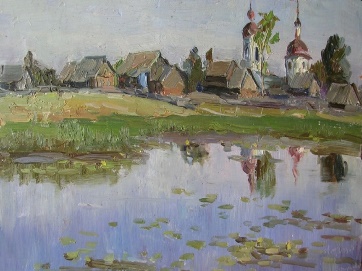 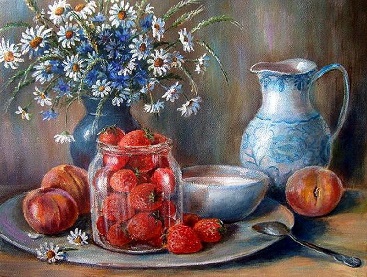 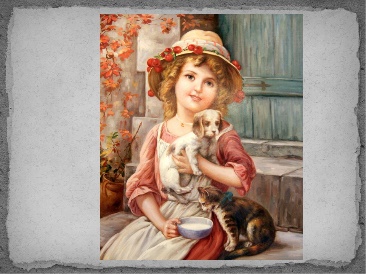 4. «Что изображено на пейзаже» - выбрать правильный ответ, который отражает то, что может быть изображено на картине в заданном жанре.а) деревья б) корзина с фруктами в) девушка гуляет по дороге 5. «Что изображено на натюрморте» - выбрать правильный ответ, который отражает то, что может быть изображено на картине в заданном жанре.а) море б) яблоко в) девочка6. «Что изображено на портрете» - выбрать правильный ответ, который отражает то, что может быть изображено на картине в заданном жанре.а) жонглер б) автомобиль г) ваза с цветами7. Как называют картины с изображением птиц и животных?     а) окружающий мир б) анимализм в) маринизм 8. Мягкие цветные карандаши без оправы, сформованные из красочного порошка, а также рисунок или живопись, выполненные ими – это …	А. гуашь	Б. сангина	В. пастель9. Что относится к изобразительным средствам?А. металл, дерево, керамика, ткань, каменьБ.  точка штрих, мазок, линия, тушевка, пятно, цвет и т.д.10. Белая бумага, дощечка, на которой художник смешивает краски в процессе работы?  А. паспартуБ. палитраВ. ватман	Г. панно11. Какое из перечисленных понятий не обозначает вид изобразительного искусства?а) графикаб) скульптурав) киног) живопись12. Сколько цветов можно выделить в радуге?а) 5  б) 7в) 9г) 1313. Цвета, которые нельзя получить путём смешивания красок, называют…а) основнымиб) составнымив) тёплымиг) холодными14. При смешении каких цветов можно получить зеленый цвет?а) красный и коричневыйб) красный и синийв) коричневый и желтыйг) синий и желтый15. Какой цвет надо добавить к красному, чтобы получился оранжевый?А) синий
Б) жёлтый
В) красный
Г) зелёный16. Рисунок, выполненный с помощью красок разных цветов, относится к…А) живописьБ) орнаментВ) рельефГ) графика17. Выберите холодный цвет:          А) синий 
          Б) красный
          В) жёлтый
          Г) зелёный18. Выберите тёплый цвет:          А) белый
          Б) жёлтый
          В) чёрный
          Г) синий19.  Назовите художника – иллюстратора сказок:А) Иван АйвазовскийБ) Виктор ВаснецовВ) Иван Шишкин20.  Может ли быть в произведениях изобразительного искусства сюжет?А) нет, сюжет характерен музыке и литературе;Б) да, это событие, изображенное в произведении;В) зависит от автора произведения изобразительного искусстваВариант тестирования обучающихся объединения «Юный художник» (2-й год обучения)1. Акварель и гуашь - это...А. Клеевые краски, растворимые при помощи разбавителяБ. Клеевые водорастворимые краски2. Как называется жанр, посвященный изображению человека или группы людей?А. натюрмортБ. портретВ. пейзажГ. скульптура3. Как называется художник, изображающий море?А. портретистБ. маринистВ. анималист4. Как называется небольшая тонкая и лёгкая пластинка четырёхугольной или овальной формы, на которой художник смешивает краски в процессе работы?  	А. паспарту	Б. палитра	В. ватман	Г. панно5. Графический рисунок, выполненный с помощью острого предмета на специально загрунтованной поверхности, методом процарапывания - это …	А. набрызг	Б. монотипия	В. тычкование	Г. граттаж	Д. графика
6. При помощи зубной щётки выполняют графический рисунок в технике… 	A. ниткография	Б. рисование тычком	В. батик	Г. набрызг	Д. графика
7. Техника «уникального отпечатка», при которой гладкую поверхность или лист бумаги покрывают краской, а потом делают с нее отпечаток на листе – это…	А. графика	Б. монотипия	В. гравюра	Г. граттаж
8. Что относится к видам графики?А. гравюра, книжная иллюстрации, плакат, литография акварельБ.  цвет, мазок, линия, пятно, цветовой и световой контрасты 9. Композиция - это...А. Составление целого из частей Б. Отсечение всего лишнего10. Что относится к изобразительным средствам?А. металл, дерево, керамикаБ.  точка, штрих, мазокКарта оценки освоения образовательной программы  обучающимися МАОУ ДО «Детско-юношеский центр им. Б.Г. Лесюка» по итогам промежуточной аттестации ___________ учебного годаНазвание детского объединения _________________________________________________Название образовательной программы и год обучения_______________________________Фамилия, имя, отчество педагога ________________________________________________Фамилия, имя обучающегося ____________________________________________________Результаты промежуточной аттестацииПодпись педагога доп. образования                  _____________   _________________По результатам промежуточной аттестации обучающийся (не)переведён на следующий период обучения.  Протокол результатов итоговой аттестации обучающихся МАОУ ДО «Детско-юношеский центр им. Б.Г. Лесюка» ____________ учебного годаНазвание детского объединения  _________________________________________________Фамилия, имя, отчество педагога _________________________________________________Дата проведения аттестации ____________________Форма оценки результатов трёхуровневая системаЧлены аттестационной комиссии  ________________________________________________Результаты итоговой аттестацииПо результатам итоговой аттестации все обучающиеся объединения «Юный художник» переведены на следующий год обучения.  Подпись педагога доп. образования                  _____________   _________________Подписи членов аттестационной комиссии: председатель аттестационной комиссии              _____________   _________________зам. председателя аттестационной комиссии       _____________   _________________член аттестационной комиссии                           _____________   _________________* Итоговая оценка выставляется педагогом по трёхуровневой системе: низкий уровень обученности, средний уровень и высокий уровень.--- низкий уровень обученности – до 50 %;	--- средний уровень обученности – 51-70 %;--- высокий уровень обученности –  71-100 %.                                  6.  СПИСОК ЛИТЕРАТУРЫАнциферов, Л.Г. Анциферова, Т.Н. Кисляковская. Рисунок. Примерная программа для ДХШ и изобразительных отделений ДШИ. М., 2003Бесчастнов Н.П. Изображение растительных мотивов. М.: Гуманитарный издательский центр "Владос", 2004Горяева Н.А. ИЗО. Декоративно-прикладное искусство Методика преподавания в 5 классе. Под руководством Неменского Б.М., М.Просвещение. 2007г.Горяева Н.А. ИЗО. Декоративно-прикладное искусство. Учебник для 5 класса. Под руководством Неменского Б.М., М.Просвещение. 2009г.Горяева Н.А. ИЗО. Декоративно-прикладное искусство. Рабочая тетрадь для 5 класса. Под руководством Неменского Б.М., М.Просвещение. 2008г.Дорожин Ю.Г. Городецкая роспись. Рабочая тетрадь по основам народного искусства. М. Мозаика-Синтез.2007г.Ли н. Рисунок. Основы учебного академического рисунка: Учебник. - М.: Эксмо, 2010Логвиненко Г.М. Декоративная композиция. М.: «Владос», 2005Основы академического рисунка. 100 самых важных правил и секретов/ авт.-сост. В. Надеждина. - Минск: Харвест, 2010Неменский Б.М. Программы Неменский «Изобразительное искусство и художественный труд» 1-9 класс. М., Просвещение, 2009г.Рабочая программа«Арт-класс«Юный художник»Возраст обучающихся: 6-12 лет.          Год обучения: 1 год.          Группа №1                                                   2021-2022 учебный годСодержание1.  Пояснительная записка 2.  Календарно - тематическое планирование ПОЯСНИТЕЛЬНАЯ ЗАПИСКАЦель: Развитие визуально-пространственного мышления учащихся как формы эмоционально-ценностного, эстетического освоения мира, дающего возможность самовыражения и ориентации в художественном и нравственном пространстве культуры.Задачи:Обучающие (связаны с овладением детьми основами изобразительной деятельности):• знакомство с жанрами изобразительного искусства;• знакомство с различными художественными материалами и техниками изобразительной деятельности;• овладение основами перспективного построения фигур в зависимости от точки зрения;• приобретение умения грамотно строить композицию с выделением композиционного центра. Развивающие (связаны с совершенствованием общих способностей обучающихся и приобретением детьми общеучебных умений и навыков, обеспечивающих освоение содержания программы):• развитие у детей чувственно-эмоциональных проявлений: внимания, памяти, фантазии, воображения;•  развитие колористического видения;•  развитие художественного вкуса, способности видеть и понимать прекрасное;•  улучшение моторики, пластичности, гибкости рук и точности глазомера;• формирование организационно-управленческих умений и навыков (планировать свою деятельность; определять её проблемы и их причины; содержать в порядке своё рабочее место);• развитие коммуникативных умений и навыков, обеспечивающих совместную деятельность в группе, сотрудничество, общение (адекватно оценивать свои достижения и достижения других, оказывать помощь другим, разрешать конфликтные ситуации).Воспитательные: (связаны с развитием личностных качеств, содействующих освоению содержания программы; выражаются через отношение ребёнка к обществу, другим людям, самому себе):• формирование у детей устойчивого интереса к искусству и занятиям художественным творчеством;• формирование уважительного отношения к искусству разных стран и народов;• воспитание терпения, воли, усидчивости, трудолюбия;• воспитание аккуратности;• воспитание чувства патриотизма и любви к родной природеТребования к знаниям и умениям:Первый год обучения: Обучающиеся должны знать:виды и жанры художественного творчества;разновидности художественных материалов для творчества;категории искусства;основы цветоведения.Обучающиеся должны уметь:использовать на практике материалы для художественного творчества;самостоятельно выбирать композиционное решение;владеть методом визирования;генерировать идеи для творчества;Обучающие должны иметь навыки:живописи;рисунка;декоративно-прикладного искусства;композиции.   Количество часов, отводимых на освоение программы.Занятия проводятся 1 раза в неделю по 2 часа (36 учебных недель), 2 часа в неделю, 72 часов в год.         Ожидаемые результаты 1-го года обучения  Личностные результаты формирование устойчивого интереса, мотивации к занятиям изобразительным искусством и прикладным  творчеством;воспитание морально-этических и волевых качеств: дисциплинированность, трудолюбие, упорство в достижении поставленных целей;умение управлять своими эмоциями в различных ситуациях; умение оказывать помощь своим сверстникам.  Метапредметные результаты определять наиболее эффективные способы достижения результата; умение находить ошибки при выполнении заданий и уметь их исправлять; умение рационально распределять своё время на поставленную задачу;Предметные1-й год обучения: знать виды и жанры художественного творчества;разновидности художественных материалов для творчества;категории искусства;основы цветоведения.использовать на практике материалы для художественного творчества;самостоятельно выбирать композиционное решение;владеть методом визирования;генерировать идеи для творчества;рисунка;декоративно-прикладного искусства;композиции.КАЛЕНДАРНО-ТЕМАТИЧЕСКОЕ ПЛАНИРОВАНИЕработы объединения художественного направления «Арт-класс «Юный художник»на 2021-2022 учебный год, 1-й год обучения Рабочая программа«Арт-класс«Юный художник»Возраст обучающихся: 6-12 лет.          Год обучения: 2 год.          Группа №1                                             2021-2022 учебный годСодержание1.  Пояснительная записка 2.  Календарно - тематическое планирование Пояснительная записка       Цель: Развитие визуально-пространственного мышления учащихся как формы эмоционально-ценностного, эстетического освоения мира, дающего возможность самовыражения и ориентации в художественном и нравственном пространстве культуры.Задачи:Обучающие (связаны с овладением детьми основами изобразительной деятельности):• знакомство с жанрами изобразительного искусства;• знакомство с различными художественными материалами и техниками изобразительной деятельности;• овладение основами перспективного построения фигур в зависимости от точки зрения;• приобретение умения грамотно строить композицию с выделением композиционного центра. Развивающие (связаны с совершенствованием общих способностей обучающихся и приобретением детьми общеучебных умений и навыков, обеспечивающих освоение содержания программы):• развитие у детей чувственно-эмоциональных проявлений: внимания, памяти, фантазии, воображения;• развитие колористического видения;• развитие художественного вкуса, способности видеть и понимать прекрасное;• улучшение моторики, пластичности, гибкости рук и точности глазомера;формирование организационно-управленческих умений и навыков (планировать свою деятельность; определять её проблемы и их причины; содержать в порядке своё рабочее место); развитие коммуникативных умений и навыков, обеспечивающих совместную деятельность в группе, сотрудничество, общение (адекватно оценивать свои достижения и достижения других, оказывать помощь другим, разрешать конфликтные ситуации).Воспитательные: (связаны с развитием личностных качеств, содействующих освоению содержания программы; выражаются через отношение ребёнка к обществу, другим людям, самому себе):• формирование у детей устойчивого интереса к искусству и занятиям художественным творчеством;• формирование уважительного отношения к искусству разных стран и народов;• воспитание терпения, воли, усидчивости, трудолюбия;• воспитание аккуратности;воспитание чувства патриотизма и любви к родной природеТребования к знаниям и умениямВторой год обучения:Обучающиеся должны знать: типы и виды композиций;виды и жанры декоративно-прикладного искусства;особенности народного творчества юга России;классификацию народных росписей России.    Обучающиеся должны уметь: самостоятельно составлять композицию;работать с натуральными материалами для народного творчества;выполнять элементы Городецкой росписи;самостоятельно стилизовать предметы. Обучающие должны иметь навыки:художественной росписи по дереву;работы с природными материалами;работы с тканью;навыки составления орнаментов средней сложности.Третий год обучения: Обучающиеся должны знать:виды художественной керамики;разновидности авторских игрушек;понятие авторская роспись;понятие народный костюм.   Обучающиеся должны уметь: работать с глиной;изготавливать авторскую куклу;составлять элементы авторской росписи;выполнять элементы Елецкого народного костюма. Обучающие должны иметь навыки:работы с глиной;работы над авторской куклой;стилизации;навыки шитья и вышивки.   Количество часов, отводимых на освоение программы.Занятия проводятся 2 раза в неделю по 2 часа (36 учебных недель),4 часа в неделю, 216 часов в год.         Ожидаемые результаты 2-го года обучения  Личностные результаты формирование устойчивого интереса, мотивации к занятиям изобразительным искусством и прикладным  творчеством;воспитание морально-этических и волевых качеств: дисциплинированность, трудолюбие, упорство в достижении поставленных целей;умение управлять своими эмоциями в различных ситуациях; умение оказывать помощь своим сверстникам.  Метапредметные результаты определять наиболее эффективные способы достижения результата; умение находить ошибки при выполнении заданий и уметь их исправлять; умение рационально распределять своё время на поставленную задачу;Предметные результатытипы и виды композиций;виды и жанры декоративно-прикладного искусства;особенности народного творчества юга России;классификацию народных росписей России.самостоятельно составлять композицию;работать с натуральными материалами для народного творчества;выполнять элементы Городецкой росписи;самостоятельно стилизовать предметы. художественной росписи по дереву;навыки составления орнаментов средней сложности.Календарно-тематический планработы объединения художественного направления «Арт-класс «Юный художник»на 2021-2022 учебный год, 2-й год обучения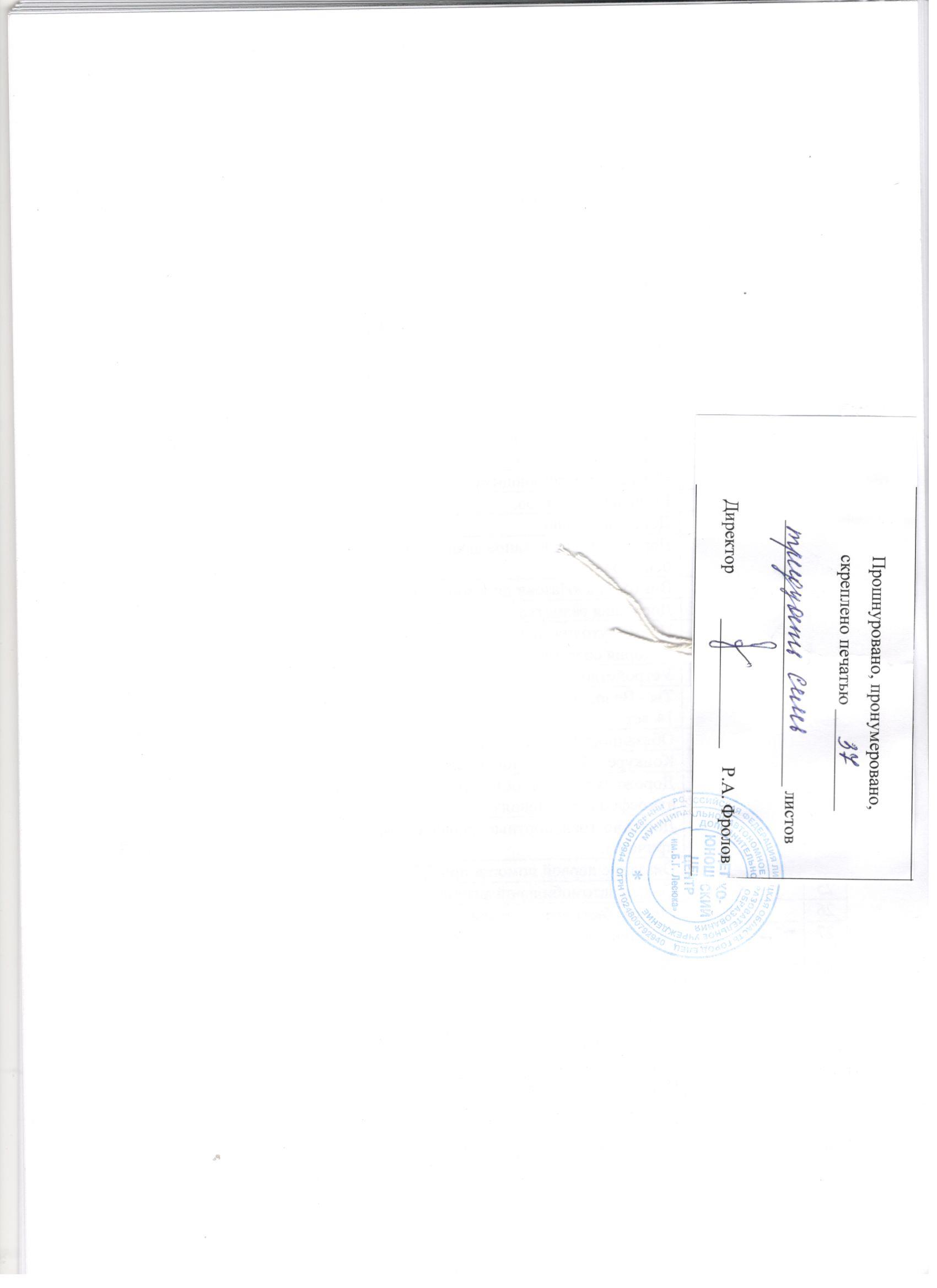 «Рассмотрено»Руководитель МО/________/ ___________Протокол № 1 от«31» августа 2021 г.«Утверждено»Решениемпедагогического советаПротокол № 1 от«31» августа 2021 г.«Утверждаю»Директор МАОУ«Детско-юношескийцентр им. Б.Г. Лесюка»/_______/ Р.А. ФроловПриказ № 115 от«31» августа 2021 г.Название объединенияДлительность занятияКол-во занятий в неделюКол-во занятий в годКол-во часов в  неделюКол-во часов в годАрт-класс «Юный художник» (1 год обучения)2 акад. часпо 45 минут136272Арт-класс «Юный художник» (2 год обучения)2 акад. часпо 45 минут2724144№п/пНаименование темКоличество часовКоличество часовКоличество часовКоличество часов№п/пНаименование темвсеготеорияпрактикапрактикаВводное занятие. Знакомство с художественными материалами 2111Фигура человека2111Композиция на тему «Как я провёл лето»2111Перспектива. Изображение улицы.2111Перспектива. Изображение улицы. Цветовое решение2111Акварель как художественный материал. Осенние листья. Объёмная композиция.2111Коллективная работа. Трафареты.2111Портрет.2111Портрет. Цветовое решение2111Монотипия. Краски осени.2111Линия. Точка. Пятно. 2111Декоративный натюрморт.Метод визирования. Натюрморт.2111Понятие цвет и свет. Натюрморт.2111Декоративная композиция.2111Праздничная открытка.2111Стилизация природной формы.2111Декоративная композиция. 2111Пейзаж. Техника рисования «по-сырому».2111Орнамент в квадрате.2111Стилизация. Рыбка.2111Орнамент  в круге2111Натюрморт2111Аппликация2111Поздравительная открытка.2111Аппликация «Рваная бумага».2111Композиция на патриотическую тематику2111Поздравительная открытка2111Орнамент в квадрате2111Иллюстрация художественного произведения2111Иллюстрация художественного произведения2111Стенгазета2111Граттаж2111Аппликация из цветной бумаги2111Нитеграфия2111Итоговая аттестация в форме тестов2111ИТОГО за период обученияИТОГО за период обучения72363636№п/пНаименование темКоличество часовКоличество часовКоличество часов№п/пНаименование темвсеготеорияпрактика1Вводное занятие. Беседа о профессии художника2112Композиция на тему «Лето»3Осенний пейзаж2114Осенний пейзаж. Цветовое решение2115Орнамент в круге2116Орнамент в круге. Цветовое решение7Плакат2118Закладка для книги2119Городецкая роспись. История возникновения.21110Элементы Городецкой росписи21111Мотивы Городецкой росписи. Цветы21112Декоративный пейзаж21113Морской пейзаж21114Наброски с натуры21115Бумагопластика.  Объёмная аппликация21116Метод визирования. Натюрморт.21117Понятие цвет и свет. Натюрморт.11118Мотивы Городецкой росписи. Конь.21119Открытка. Аппликация из пластилина. Эскиз21120Открытка. Аппликация из пластилина21121Композиция «Русская деревня»21122Коллективная работа. Стенгазета.21123Бумагопласкика. Объёмная композиция «Цветок»21124Декоративная композиция.  Стилизация природной формы предмета. 21125Стилизация природной формы предмета. Холодные тона21126 Стилизация природной формы предмета. Цветовое решение. Тёплые тона21127Сказка из пластилина. Колобок.21128Пейзаж. Техника рисования «по-сырому»21129Изображение человека в Городецкой росписи.21130Многофигурная композиция в городецкой росписи21131 Цветовое решение композиции «Прогулка»21132Фор-эскиз21133Сказка из пластилина. Фигурка животного «заяц»21134Декоративная композиция «Подводный мир»21135Поздравительная открытка.21136Декоративный натюрморт21137Декоративный натюрморт. Цветовое решение21138Поздравительная открытка.21139Плакат21140Композиция по мотивам литературного произведения21141Композиция по мотивам литературного произведения. Цветовое решение21142Композиция по мотивам Городецкой росписи.21143Цветовое решение композиции по мотивам Городецкой росписи. 21144Сказка из пластилина «Волк»21145Композиция по мотивам музыкального произведения21146Орнамент  полосе21147Орнамент  полосе. Цветовое решение21148Композиция на тему «Дождь».21149Граттаж.21150Композиция на патриотическую тематику.21151Аппликация из цветной бумаги.21152Сказка из пластилина. «Медведь»21153Композиция на свободную тему21354Аппликация из пластилина. Эскиз21155Аппликация из пластилина21156Коллективная работа. Стенгазета.21157Сказка из пластилина. «Лиса»21158Натюрморт из предметов быта21159Натюрморт из предметов быта. Цветовое решение21160Объемная аппликация21161Орнамент в квадрате21162Орнамент в квадрате. Цветовое решение21163Композиция «Русская изба»21164Композиция «убранство русской избы»21165Сказка из пластилина «Баба»21166Композиция на тему «Весна». Эскиз21167Композиция на тему «Весна». Цветовое решение21168Сказка из пластилина «Дед»21169Натюрморт21170Натюрморт. Цветовое решение21171Сказка из пластилина «Изба»21172Итоговая аттестация в форме тестов.211ИТОГО за период обучения1447272 № п/пПоказатели  освоения обучающимся образовательной программыОценка уровня освоения образовательной программыОценка уровня освоения образовательной программыОценка уровня освоения образовательной программы № п/пПоказатели  освоения обучающимся образовательной программыНизкий уровень(до 50 %)Средний уровень(от 51 до 70%)Высокий уровень(от 71 до 100%)1Теоретическая подготовка (тестирование)2Практическая деятельность (участие в конкурсах, выставках творческих работ, итоговое занятие, викторины и т.п.)3Достижения за текущий учебный период (результативность) № п/пФамилия, имя обучающегосяГод обученияФорма проведения аттестацииИтоговая оценка1Тестирование, участие в городских и областных конкурсах, выставках2345678910№п/пНаименование темКоличествочасовКоличествочасовКоличествочасовДата        проведенияДата        проведения№п/пНаименование темтеорияпрактикапрактикапо плануПофакту1Вводнге занятие. Знакомство с художественными материалами.1112Фигура человека1113Композиция на тему «Как я провёл лето»1114Перспектива. Изображение улицы.1115Перспектива. Изображение улицы. Цветовое решение1116Акварель как художественный материал. Осенние листья. Объёмная композиция.1117Коллективная работа. Трафареты.1118Портрет.      1119Портрет. Цветовое решение11110Монотипия. Краски осени.11111Линия. Точка. Пятно. 11112Декоративный натюрморт.11113Метод визирования. Натюрморт.11114Понятие цвет и свет. Натюрморт.11115Декоративная композиция.11116Праздничная открытка11117Стилизация природной формы.11118Декоративная композиция. 11119Пейзаж. Техника рисования «по-сырому».11120Орнамент в квадрате.11121Стилизация «рыбка»11122Орнамент в круге11123Натюрморт11124Аппликация11125Поздравительная открытка.11126Аппликация «рваная бумага»11127Композиция на патриотическую тематику11128Поздравительная открытка.11129Орнамент в квадрате       11130Иллюстрация художественного произведения11131Иллюстрация художественного произведения. Цветовое решение11132Стенгазета11133Граттаж.11134Аппликация из цветной бумаги 11135Нитеграфия11136Итоговое тестирование111ИТОГОИТОГО36363672 часа72 часа№п/пНаименование темКоличество часовКоличество часовДата проведенияч/м/гДата проведенияч/м/гДата проведенияч/м/гДата проведенияч/м/г№п/пНаименование темтеорияпрактикапо планупо планупо фактупо факту1Вводное занятие. Беседа о профессии художника112Композиция на тему «Лето»113Осенний пейзаж114Осенний пейзаж. Цветовое решение115Орнамент в круге116Орнамент в круге. Цветовое решение117Плакат118Закладка для книги119Городецкая роспись. История возникновения.1110Элементы Городецкой росписи1111Мотивы Городецкой росписи. Цветы1112Декоративный пейзаж1113Морской пейзаж1114Наброски с натуры1115Бумагопластика.  Объёмная аппликация1116Метод визирования. Натюрморт.1117Понятие цвет и свет. Натюрморт.1118Мотивы Городецкой росписи. Конь.1119Открытка. Аппликация из пластилина. Эскиз1120Открытка. Аппликация из пластилина1121Композиция «Русская деревня»1122Коллективная работа. Стенгазета.1123Бумагопласкика. Объёмная композиция «Цветок»1124Декоративная композиция.  Стилизация природной формы предмета. 1125Стилизация природной формы предмета. Холодные тона1126 Стилизация природной формы предмета. Цветовое решение. Тёплые тона1127Сказка из пластилина. Колобок.1128Пейзаж. Техника рисования «по-сырому»1129Изображение человека в Городецкой росписи.1130Многофигурная композиция в городецкой росписи1131 Цветовое решение композиции «Прогулка»1132Фор-эскиз1133Сказка из пластилина. Фигурка животного «заяц»1134Декоративная композиция «Подводный мир»1135Поздравительная открытка.1136Декоративный натюрморт1137Декоративный натюрморт. Цветовое решение1138Поздравительная открытка.1139Плакат1140Композиция по мотивам литературного произведения1141Композиция по мотивам литературного произведения. Цветовое решение1142Композиция по мотивам Городецкой росписи.1143Цветовое решение композиции по мотивам Городецкой росписи. 1144Сказка из пластилина «Волк»1145Композиция по мотивам музыкального произведения1146Орнамент  полосе11147Орнамент  полосе. Цветовое решение1148Композиция на тему «Дождь».1149Граттаж.1150Композиция на патриотическую тематику.1151Аппликация из цветной бумаги.1152Сказка из пластилина. «Медведь»1153Композиция на свободную тему1154Аппликация из пластилина. Эскиз1155Аппликация из пластилина1156Коллективная работа. Стенгазета.1157Сказка из пластилина. «Лиса»1158Натюрморт из предметов быта1159Натюрморт из предметов быта. Цветовое решение1160Объемная аппликация1161Орнамент в квадрате1162Орнамент в квадрате. Цветовое решение1163Композиция «Русская изба»1164Композиция «убранство русской избы»1165Сказка из пластилина «Баба»1166Композиция на тему «Весна». Эскиз1167Композиция на тему «Весна». Цветовое решение1168Сказка из пластилина «Дед»1169Натюрморт1170Натюрморт. Цветовое решение1171Сказка из пластилина «Изба»1172Итоговая аттестация в форме тестов.11ИТОГО за период обучения7272144144144144